しいコロナウイルスのに なりやすい 「つのとき」１．おを みながら をしたり， ごを べたり するときおを むと， に ならないように をけることが できなくなったり， きなで したり しやすいです。 くて， の が らない に， い いたり， たくさんの と に いたりすると， に なりやすいです。 また， のと じグラスで みを んだり， のと じ を ったりする ことでも， に なりやすいです。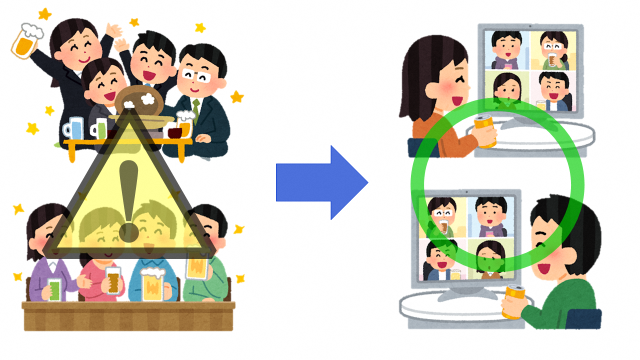 ２．たくさんのが まったり， いに なったりして， んだり べたりするときのと をするときは， のことに をけてください。・ない で をしてください。・い で をしてください。・い で んだり べたり すると， すときに きなに なったり， つばが んだり することで， に なりやすいです。・おを むとき， く おは に つだけに してください。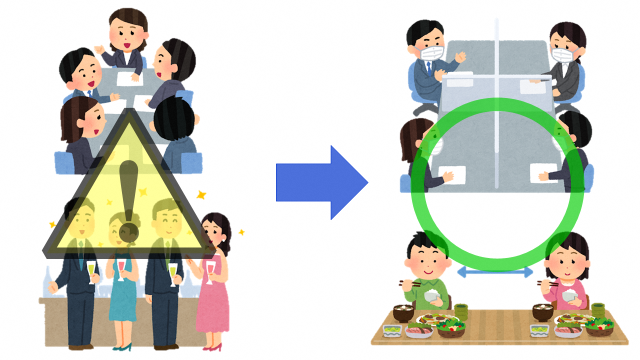 ３．マスクを けないで をするときマスクを けないで， のと くで をしたり， ったりすると， つばが ぶことで に なりやすいです。のと に や バスに るときも マスクを けてください。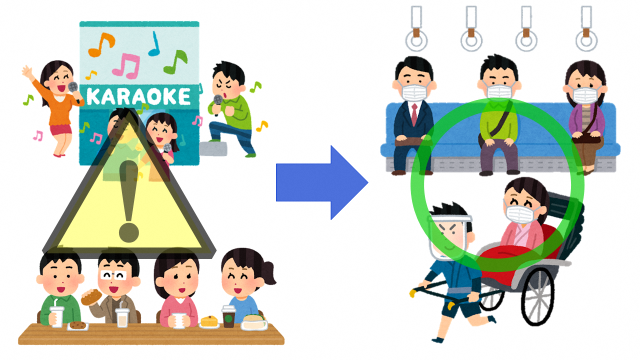 ４．いところで， のと に んでいるときいところで， い に いると， に なりやすいです。＜＝じ に っているや， じ で をしている が， に むところ＞の や トイレなど， みんなで うところに いるときは， に なりやすいので をけてください。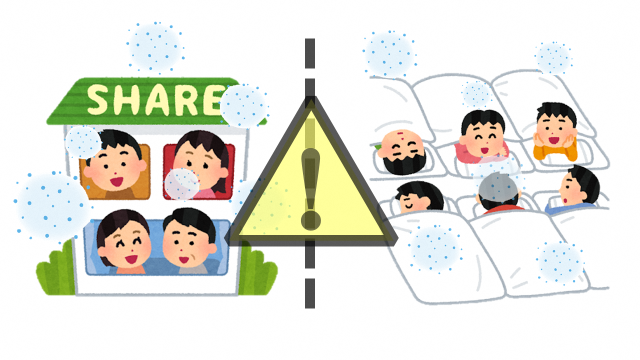 ５．あるところから のところに ったときの の ＜＝しの んで や の れをとること＞の に なったときに， を している ところから のところに くと， に なりやすいです。＜＝しの んで や の れをとる ところ＞，＜＝たばこを うところ＞， ＜＝を えるところ＞などに くときは， をけてください。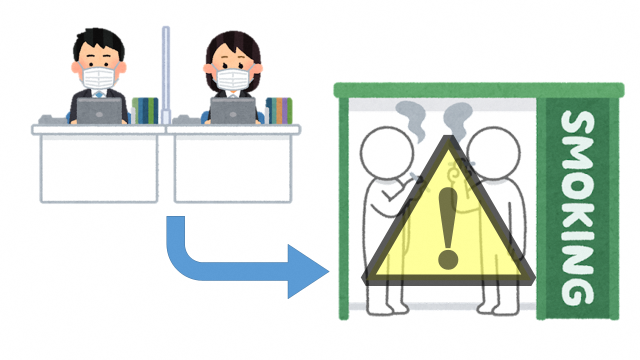 